Publicado en Ciudad de México el 23/11/2021 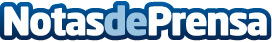 Mayneza revela por qué se escapan las oportunidades de la vida"El que no quiso cuando pudo, no podrá cuando quiera." –dijo la oportunidad. ¿Cuántos sueños se desperdician por no aprovechar las oportunidades de la vida?Datos de contacto:Susana O'Farrillhttps://mayneza.com/+525529148568Nota de prensa publicada en: https://www.notasdeprensa.es/mayneza-revela-por-que-se-escapan-las Categorias: Internacional Nacional Educación Sociedad Emprendedores Bienestar http://www.notasdeprensa.es